výzva k podání nabídky a 
Zadávací dokumentacepro veřejnou zakázku malého rozsahuveřejná zakázka na dodávky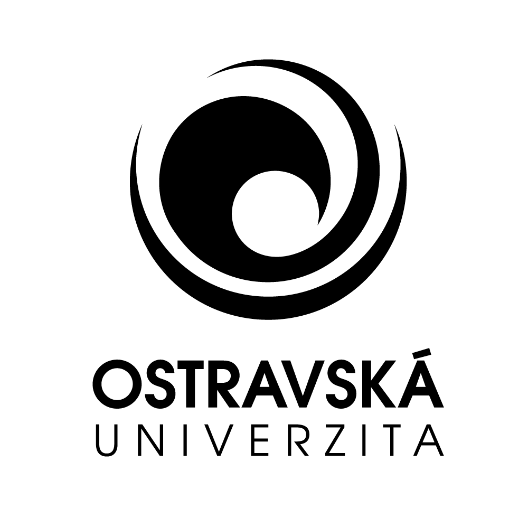 Nákup a instalace části telefonní sítě Ostravské univerzity pro budovy L+MZADAVATEL: Ostravská univerzita, Dvořákova 7, 701 03 OstravaPreambuleTato Výzva k podání nabídky a zadávací dokumentace je otevřenou výzvou k podání nabídky (dále jen „zadávací dokumentace“) je vypracována jako podklad pro podání nabídek účastníků v rámci veřejné zakázky malého rozsahu na dodávky. Výběrové řízení nepodléhá zákonu č. 134/2016 Sb., o zadávání veřejných zakázek (dále jen „zákon“), a to i přesto, že se v některých částech zadávací dokumentace na jednotlivá ustanovení zákona odkazuje, zadavatel je však povinen dodržovat zásady uvedené v ustanovení § 6 zákona. Zadavatel uvádí odkazy na zákon z důvodu používání některých jeho právních institutů či termínů. Tato veřejná zakázka je zadávána elektronicky, veškeré úkony budou prováděny elektronicky prostřednictvím profilu zadavatele, elektronického nástroje E-ZAK. Veškeré podmínky a informace týkající se elektronického nástroje, včetně informací o používání elektronického podpisu, jsou dostupné v uživatelské příručce a manuálu elektronického podpisu na https://zakazky.osu.cz.  		Dodavatel bere na vědomí, že pro komunikaci se zadavatelem a pro využití všech funkcí nástroje E-ZAK je nutné, aby byl v tomto nástroji Ostravské univerzity zaregistrován. V případě, že zadavatel již dodavatele v tomto nástroji předregistroval s využitím veřejně dostupných informací, je třeba tuto předregistraci dokončit a nastavit kompetentním osobám potřebná oprávnění. Dále dodavatel bere na vědomí, že veškeré dokumenty odeslané zadavatelem prostřednictvím nástroje E-ZAK se považují za doručené okamžikem odeslání. Dodavatel je plně odpovědný za registraci v elektronickém nástroji E-ZAK, nastavení potřebných oprávnění kompetentním osobám a včasné přebírání doručených dokumentů souvisejících s účastí v zadávacím řízení.Podáním nabídky ve výběrovém řízení přijímá účastník plně a bez výhrad zadávací podmínky, včetně všech příloh a případných dodatků k těmto zadávacím podmínkám. Předpokládá se, že dodavatel před podáním nabídky pečlivě prostuduje všechny pokyny, formuláře, termíny a specifikace obsažené v zadávacích podmínkách a bude se jimi řídit. Pokud dodavatel (účastník) neposkytne včas všechny požadované informace a dokumentaci, nebo pokud jeho nabídka nebude v každém ohledu odpovídat zadávacím podmínkám, může to mít za důsledek vyloučení účastníka z výběrového řízení. Zadavatel nemůže vzít v úvahu žádnou výhradu účastníka k zadávacím podmínkám obsaženou v jeho nabídce; jakákoliv výhrada znamená vyloučení účastníka z výběrového řízení.identifikace zadavateleNázev zadavatele:  			Ostravská univerzitaFakulta:				Přírodovědecká fakultaSídlo:       				Dvořákova 7, 701 03 OstravaPrávní forma:			601 - Vysoká školaZastoupená:	doc. RNDr. Janem Hradeckým, Ph.D. – děkanem Přírodovědecké fakulty Ostravské univerzityve věcech veřejné zakázky:	Bc. Sára KonečnáIČ: 						61988987DIČ:   					CZ61988987URL veřejné zakázky:		https://zakazky.osu.cz/vz00001972Předmět veřejné zakázkyPředmět veřejné zakázkyPředmětem veřejné zakázky je nákup a instalace části telefonní sítě Ostravské univerzity. Podrobná technická specifikace plnění je Přílohou č. 1 a podmínky nutné k realizaci – připojení do telefonní sítě OU jsou Přílohou č. 2 této zadávací dokumentace.Předpokládaná hodnota veřejné zakázkyPředpokládaná hodnota veřejné zakázky činí celkem 1 300 000,-Kč bez DPH. Předpokládaná hodnota je stanovena jako limitní. Zadavatel nemůže přijmout nabídku s vyšší nabídkovou cenou. Nedodržení stanovené limitní ceny znamená nesplnění podmínek stanovených zadavatelem, jehož důsledkem bude vyloučení účastníka z účasti ve výběrovém řízení.  Popis předmětu veřejné zakázkyPředmětem veřejné zakázky je nákup a instalace části telefonní sítě Ostravské univerzity, tedy:nákup vedlejší telefonní ústředny pro budovu L+M Ostravské univerzity, Chittussiho 10, Ostrava, využití jednotného komunikačního protokolu pro plné E1 digitální příčkování dodané vedlejší ústředny, jehož vlastnosti jsou shodné s již využívaným komunikačním protokolem CORNET-NQ, prostřednictvím kterého jsou zapříčkovány všechny současné univerzitní telefonní ústředny do celouniverzitní telefonní sítě přes centrální bod – telefonní ústřednu CIT OS4000 v10 na ulici Bráfova 5, Ostrava.Zadavatel požaduje dodání komunikačního systému s možností implementace analogových a digitálních koncových účastníků. Telefonie ve všech budovách PřF Hladnov (L, M) musí být zabezpečena jedním systémem bez využití externích modulů či převodníků. Síťování více menších komunikačních systémů do jednoho celku není přípustné. Rozsah uživatelských funkcí na digitálních účastnických portech musí být shodný.Dodaný komunikační systém musí obsahovat všechny potřebné SW licence, které budou počtem odpovídat počtu nabízených portů. Nabízené řešení musí obsahovat takové množství licencí, aby byla technologie plně funkční. SW licence v celkovém počtu 174 musí být univerzální, tzn. kdykoliv použitelné a zaměnitelné bez jakýchkoliv nákladů pro všechny typy účastníků (analogové, digitální). Pokud by licence nebyly univerzální, musí účastník nabídnout a v ceně kalkulovat počet licencí tak, aby bylo kdykoliv možno změnit typ koncových účastníků na plně analogové či plně digitální. Zapříčkování nového systému k centrální telefonní ústředně bude provedeno přes 1xISDN PRI (signalizace QSIG s podporou Cornet-NQ z důvodu podpory síťových služeb).Součástí předmětu plnění je doprava, instalace, sestavení a konfigurace ústředny, přepojení poboček, import cfg dat, definice odpovědných osob, akceptační testy, odzkoušení provozu v Centru informačních technologií (dále jen „CIT“), předání veškeré dokumentace vztahující se k zařízení, která je potřebná pro nakládání s přístrojem a pro jeho provoz, nebo kterou vyžadují příslušné obecně závazné právní předpisy a české a evropské normy ČSN a EN (návod k použití v českém nebo anglickém jazyce, technická dokumentace, pokyny pro údržbu, prohlášení o shodě, o době záruky, o plné kompatibilitě se stávající telefonní sítí apod.).Součástí nabídky musí být podrobná a přesná specifikace nabízeného předmětu veřejné zakázky minimálně v rozsahu parametrů požadovaných v Příloze č. 1 této zadávací dokumentace – Technické specifikaci předmětu plnění. Skutečné parametry nabízeného zboží musí být svojí kvalitou stejné nebo vyšší než parametry předepsané.Podrobná technická specifikace předmětu plnění je Přílohou č. 1 této zadávací dokumentace.Podmínky odpovědného zadáváníNa základě ustanovení § 6 odst. 4 zákona zadavatel v zadávací dokumentaci zohlednil povinnost dodržovat zásady odpovědného zadávání veřejných zakázek, a to do té míry, kterou považuje k povaze a smyslu zadávané veřejné zakázky za možnou a přiměřenou i s ohledem na ostatní zásady uvedené v § 6 zákona a principy účelnosti, hospodárnosti a efektivity.V rámci sociálně odpovědného zadávání zadavatel v obchodních podmínkách zohlednil téma důstojných pracovních podmínek prostřednictvím povinnosti zajistit dodržování platných pracovněprávních předpisů v celém dodavatelském řetězci. V rámci environmentálně odpovědného zadávání zadavatel stanovil, že veřejná zakázka je zadávána elektronicky, stejně jako veškeré ostatní úkony. Dokumenty zadavatele budou vždy, pokud to bude možné, pořizovány elektronicky tak, aby se minimalizovala potřeba tištěných výstupů. Zadavatel současně zohlednil environmentálně odpovědné zadávání, když v obchodních podmínkách stanovil podmínku, že je dodavatel při realizaci předmětu plnění veřejné zakázky povinen minimalizovat množství obalového materiálu a veškeré použité obaly budou šetrné k životnímu prostředí, tedy budou recyklované nebo recyklovatelné. V rámci inovací se odpovědné zadávání u této zakázky neuplatňuje, jelikož dodávky jsou uskutečňovány podle již vyhotovené specifikace a inovace u takové zakázky nepřichází v úvahu, protože by zvýšila ekonomickou náročnost plnění.S ohledem na povahu veřejné zakázky zadavatel neidentifikoval žádná další témata odpovědného zadávání, která by byla v souladu s vymezeným účelem této veřejné zakázky, jejím předmětem, zásadami rovného přístupu a zákazu diskriminace ve vztahu k dodavatelům a principy hospodárnosti a efektivnosti.lhůta A MÍSTO plnění veřejné ZakázkyDoba plnění veřejné zakázkyZadavatel pro zpracování nabídky stanoví následující podmínky vztahující se ke lhůtě plnění:Termín dodání předmětu plnění je do 8 týdnů ode dne nabytí účinnosti smlouvy na veřejnou zakázku.	Termín plnění je podmíněn řádným ukončením výběrového řízení.Místo plněníMístem plnění je budova Ostravské univerzity, Chittussiho 10, Ostrava 9, místnost L321, 710 00 Ostrava (dále jen „budova L+M“).OBCHODNÍ a platební PODMÍNKY Obchodní a platební podmínky pro plnění předmětu zakázkyZadavatel jako součást zadávací dokumentace předkládá obchodní a platební podmínky (dále jen „obchodní podmínky“). Obchodní podmínky stanovené pro veřejnou zakázku jsou vymezeny v Příloze č. 7 této zadávací dokumentace.Obchodní podmínky jsou vypracovány ve struktuře odpovídající návrhu kupní smlouvy. Dodavatelé tyto obchodní podmínky pouze doplní o údaje nezbytné pro vznik návrhu smlouvy (zejména identifikační údaje dodavatele, cenové údaje a popřípadě jiné údaje, které zadavatel požaduje) a takto doplněné obchodní podmínky předloží jako svůj návrh kupní smlouvy.Závaznost obchodních podmínekObchodní podmínky vymezují budoucí rámec smluvního vztahu. Nabídka účastníka musí respektovat stanovené obchodní podmínky a v žádné části nesmí obsahovat ustanovení, které by bylo s nimi v rozporu, nebo které by znevýhodňovalo zadavatele. Nerespektování stanovených obchodních podmínek znamená nesplnění zadávacích podmínek stanovených zadavatelem, jehož důsledkem může být vyloučení účastníka výběrového řízení.Vysvětlení obchodních podmínekV případě nejasností v obsahu obchodních podmínek mají dodavatelé možnost si písemně požádat o jejich vysvětlení v průběhu lhůty pro podání nabídek způsobem stanoveným v čl. 13 této zadávací dokumentace.POŽADAVeK NA způsob zpracování nabídkové cenyNabídková cena a podmínky pro její zpracováníNabídkovou cenou se pro účely výběrového řízení rozumí celková cena za předmět veřejné zakázky dle čl. 3 zadávací dokumentace a dle požadované specifikace uvedené v Příloze č. 1 zadávací dokumentace. Nabídková cena musí být definována jako cena konečná a nejvýše přípustná a musí obsahovat veškeré nutné náklady k řádné realizaci zakázky, včetně všech nákladů souvisejících (např. doprava na místo plnění, instalace, sestavení a konfigurace ústředny, přepojení poboček, import cfg dat, definice odpovědných osob, akceptační testy, odzkoušení provozu na CIT, předání veškeré dokumentace vztahující se k zařízení, která je potřebná pro nakládání s přístrojem a pro jeho provoz, nebo kterou vyžadují příslušné obecně závazné právní předpisy a české a evropské normy ČSN a EN, poplatky, cla apod.). Nabídková cena bude zpracována formou doplnění Přílohy č. 3 – Nabídkový list této zadávací dokumentace a bude uvedena v české měně v členění cena bez DPH, výše DPH a cena včetně DPH. Celková nabídková cena bude rovněž uvedena v návrhu kupní smlouvy a v krycím listu. Výhrada změny závazkuSjednané ceny je možné změnit, pouze pokud v průběhu platnosti smlouvy dojde ke změnám sazeb DPH podle zákona č. 235/2004 Sb., o dani z přidané hodnoty.technické podmínkyTechnickými podmínkami se rozumí charakteristiky a požadavky na dodávky stanovené objektivně a jednoznačně způsobem vyjadřujícím účel využití požadovaného plnění zamýšlený zadavatelem.Technické podmínky jsou stanoveny v Příloze č. 1 zadávací dokumentace, která je podkladem pro vypracování nabídek na veřejnou zakázku. Veškeré zde uvedené technické parametry je účastník povinen respektovat s výjimkou případných odkazů na určité dodavatele nebo výrobky, nebo patenty na vynálezy, užitné vzory, průmyslové vzory, ochranné známky nebo označení původu, uvedených v popisu. U každého takového odkazu zadavatel připouští možnost nabídnout rovnocenné řešení.Pokud jsou technické podmínky stanovené v technické specifikaci prostřednictvím odkazu na normy nebo technické dokumenty, pak jsou použity v pořadí dle § 90 zákona. U každého takového odkazu zadavatel připouští možnost nabídnout rovnocenné řešení, pokud dodavatel prokáže, že nabízené dodávky splňují rovnocenným způsobem požadavky vymezené takovými technickými podmínkami. Tuto skutečnost dodavatel prokáže ve své nabídce vhodným prostředkem, a to zejména technickou dokumentací výrobce nebo zkušebním protokolem nebo osvědčením vydaným osobou, která vykonává činnosti v oblasti posuzování shody včetně kalibrace, testování, certifikace a inspekce a která splňuje požadavky přímo použitelného předpisu Evropské unie.POŽADAVKY NA KVALIFIKACiKvalifikace dodavateleDodavatel je povinen nejpozději do konce lhůty stanovené pro podání nabídek prokázat svoji kvalifikaci. Splněním kvalifikace se rozumí:splnění základní způsobilosti podle § 74 zákonasplnění profesní způsobilosti podle § 77 odst. 1 zákonaPravost dokladůNení-li dále stanoveno jinak, předkládá dodavatel kopie dokladů prokazujících splnění kvalifikace. Předložení dokladů odkazemPovinnost předložit doklad může dodavatel splnit odkazem na odpovídající informace vedené v informačním systému veřejné správy nebo v obdobném systému vedeném v jiném členském státu, který umožňuje neomezený dálkový přístup. Odkaz musí obsahovat internetovou adresu a údaje pro přihlášení a vyhledání požadované informace, jsou-li takové údaje nezbytné.Stáří dokladůDoklady prokazující základní způsobilost podle § 74 a výpis z obchodního rejstříku nebo jiné obdobné evidence musí prokazovat splnění požadovaného kritéria způsobilosti nejpozději v době 3 měsíců přede dnem podání nabídky.základní způsobilost a způsob jejího prokázáníZákladní způsobilostZadavatel požaduje splnění základní způsobilosti podle § 74 zákona. Způsob prokázání základní způsobilostiDodavatel prokazuje splnění základní způsobilosti podle § 74 odst. 1 písm. a) až e) zákona předložením čestného prohlášení (vzor čestného prohlášení je přílohou zadávací dokumentace – za obsah vzorového listu nenese zadavatel žádnou odpovědnost, je věcí účastníka, zda přiložený vzor použije).profesní způsobilost a způsob jejího prokázáníProfesní způsobilostZadavatel požaduje splnění profesní způsobilosti dodavatele podle § 77 odst. 1 zákona, tzn., že profesní způsobilost splňuje dodavatel, který předloží:výpis z obchodního rejstříku nebo jiné obdobné evidence, pokud jiný právní předpis zápis do takové evidence vyžaduje.pravidla pro hodnocení nabídekKritéria hodnoceníEkonomická výhodnost nabídek bude hodnocena podle nejnižší nabídkovéceny. Nabídková cena bude stanovena postupem uvedeným v čl. 6.1 zadávací dokumentace. Při hodnocení nabídkové ceny je rozhodná výše nabídkové ceny bez daně z přidané hodnoty. Metoda vyhodnocení nabídekNabídky budou vyhodnoceny podle absolutní hodnoty nabídkové ceny od nejnižší po nejvyšší. Nejvýhodnější je nabídka s nejnižší nabídkovou cenou.zadávací dokumentace Obsah zadávací dokumentaceZadávací dokumentaci tvoří souhrn údajů a dokumentů nezbytných pro zpracování nabídky. Součástí zadávací dokumentace jsou:Zadávací dokumentace – Podmínky a požadavky pro zpracování nabídky včetně přílohPříloha č. 1 – Technická specifikace předmětu plněníPříloha č. 2 – Akceptační protokol pro integraci nové telefonní pobočkové ústředny do telekomunikační sítě zadavatelePříloha č. 3 – Nabídkový listPříloha č. 4 – Krycí listPříloha č. 5 – Vzor čestného prohlášení o splnění základní způsobilostiPříloha č. 6 – Prohlášení dodavatele dle čl. 14.4. zadávací dokumentacePříloha č. 7 – Návrh kupní smlouvyVysvětlení zadávací dokumentaceZadavatel je oprávněn poskytnout dodavatelům vysvětlení k zadávacím podmínkám. Vysvětlení zadávací dokumentace zadavatel uveřejní na profilu zadavatele. Vysvětlení zadávací dokumentace na žádost dodavateleDodavatel je oprávněn požadovat po zadavateli vysvětlení zadávací dokumentace. Žádost musí být písemná, zaslaná zadavateli v elektronické podobě. Zadavatel preferuje doručení žádosti prostřednictvím elektronického nástroje E-ZAK. Žádost musí být zadavateli doručena nejpozději 4 pracovní dny před uplynutím lhůty pro podání nabídek.Na základě žádosti o vysvětlení zadávací dokumentace zadavatel odešle vysvětlení zadávací podmínek a uveřejní vysvětlení zadávacích podmínek včetně přesného znění žádosti současně na profilu zadavatele, a to nejpozději do 2 pracovních dnů po doručení žádosti podle předchozího odstavce. Změna nebo doplnění zadávací dokumentaceZadavatel může změnit nebo doplnit zadávací podmínky obsažené v zadávací dokumentaci před uplynutím lhůty pro podání nabídek. Změna nebo doplnění zadávací dokumentace musí být uveřejněna nebo oznámena dodavatelům stejným způsobem jako zadávací podmínka, která byla změněna nebo doplněna.Ostatní podmínky výběrového řízení, práva zadavatele Požadavky na varianty nabídekZadavatel nepřipouští varianty nabídek. Zrušení výběrového řízeníZadavatel si vyhrazuje právo zrušit výběrové řízení bez udání důvodu nejpozději do podpisu smlouvy. Pokud zadavatel zruší výběrové řízení, nevzniká dodavatelům vůči zadavateli jakýkoliv nárok. Zadávací lhůtaZadávací lhůta začíná běžet okamžikem skončení lhůty pro podání nabídek. Délka zadávací lhůty činí 90 kalendářních dnů. Prohlášení dodavatele k mezinárodním sankcímDodavatel jako součást své nabídky předloží čestné prohlášení, že se na jeho osobu nebo na plnění, které je jím nabízeno, nevztahují mezinárodní sankce (vzor je Přílohou č. 6 této zadávací dokumentace).Akceptační protokol pro integraci nové telefonní pobočkové ústředny do telekomunikační sítě zadavatele Dodavatel jako součást své nabídky předloží podepsaný akceptační protokol pro integraci nové pobočkové ústředny do telekomunikační sítě zadavatele, který je Přílohou č. 2 této zadávací dokumentace. Tento akceptační protokol bude sloužit jako garance připojitelnosti nového telefonního systému do jednotné telefonní sítě.Další podmínkyToto výběrové řízení není zadáváno dle zákona č. 134/2016 Sb., o zadávání veřejných zakázek, a to i přesto, že se v některých částech této zadávací dokumentace na jednotlivá ustanovení zákona zadavatel odkazuje. Zadavatel uvádí odkazy na zákon z důvodu používání některých jeho právních institutů či termínů. V případech, kdy některý postup zadavatele není v této zadávací dokumentaci výslovně upraven, může účastník postupovat analogicky podle zákona č. 134/2016 Sb., o zadávání veřejných zakázek.Nabídka musí být zpracována dle zadávacích podmínek uvedených v této zadávací dokumentaci. Nabídka, která bude v rozporu se zadávacími podmínkami, bude mít za následek vyloučení účastníka z výběrového řízení.Účastník nese veškeré náklady spojené s účastí ve výběrovém řízení.Pokud zadávací podmínky obsahují odkazy na určité dodavatele nebo výrobky, nebo patenty na vynálezy, užitné vzory, průmyslové vzory, ochranné známky nebo označení původu, pak u každého takového odkazu zadavatel připouští možnost nabídnout rovnocenné řešení.podmínky a požadavky na zpracování nabídky Nabídka dodavatelePod pojmem nabídka se rozumí návrh smlouvy předložený dodavatelem ve výběrovém řízení včetně dokumentů a dokladů požadovaných zadavatelem v zadávacích podmínkách. Součástí nabídky jsou i doklady a informace prokazující splnění kvalifikace.Nabídka a veškeré ostatní doklady a údaje budou uvedeny v českém jazyce s výjimkou návodu k použití, který je možno předložit v anglickém jazyce (ostatní listiny v jiném, než českém jazyce budou doplněny překladem do českého jazyka, s výjimkou dokladů ve slovenském jazyce a dokladů o vzdělání v latinském jazyce), v písemné formě a nabídka bude podepsána osobou oprávněnou za účastníka jednat a podepisovat podle výpisu z obchodního či obdobného rejstříku, popřípadě osobou zmocněnou podle právních předpisů, jejíž plná moc musí být součástí nabídky.  Podání nabídkyNabídka dodavatele musí být podána výhradně v elektronické podobě. Podání nabídky v elektronické podobě bude realizováno prostřednictvím elektronického nástroje E-ZAK na URL adrese veřejné zakázky. Zadavatel preferuje, aby nabídka obsahovala jediný soubor (např. komprimovaný soubor nebo formát pdf).Dodavatel nese odpovědnost za to, že předložené dokumenty jsou čitelné. Pokud dodavatel předloží v elektronické podobě dokumenty, které čitelné nebudou, zadavatel na ně bude pohlížet jako by v nabídce obsaženy nebyly. Členění nabídky, obsahNabídka musí být členěna do samostatných částí, řazených za sebou a označených shodně s následujícími pokyny.Nabídka musí obsahovat:Vyplněný formulář "KRYCÍ LIST" (viz Příloha č. 4 této zadávací dokumentace) obsahující identifikační údaje dodavatele, opatřený podpisem oprávněné osoby (osob) účastníka v souladu se způsobem podepisování uvedeným ve výpise z obchodního rejstříku či obdobného rejstříku, nebo zástupcem zmocněným k tomuto úkonu podle právních předpisů (plná moc pak musí být součástí nabídky, uložená za krycím listem nabídky).Návrh smlouvy – návrh smlouvy musí být podepsán osobou oprávněnou za účastníka jednat a podepisovat v souladu se způsobem podepisování uvedeným ve výpise z obchodního či obdobného rejstříku, popřípadě zmocněncem účastníka (účastník doloží oprávnění výpisem z obchodního rejstříku či obdobného rejstříku, příp. plnou mocí). Tento návrh musí být v souladu s obchodními podmínkami předloženými zadavatelem v zadávací dokumentaci. Nedílnou přílohou návrhu smlouvy bude podrobná technická specifikace nabízeného plnění, nabídkový list a akceptační protokol pro integraci nové telefonní pobočkové ústředny do telekomunikační sítě zadavatele.Podrobná technická specifikace nabízeného plněníPříloha č. 2 – Akceptační protokol pro integraci nové telefonní pobočkové ústředny do telekomunikační sítě zadavatelePříloha č. 3 – Nabídkový listProhlášení dodavatele k mezinárodním sankcím dle čl. 14.4. zadávací dokumentace Doklady prokazující splnění základní způsobilosti Čestné prohlášení dodavatele prokazující splnění základní způsobilosti podle § 74 odst. 1 písm. a) – e)Doklady prokazující splnění profesní způsobilostiVýpis z obchodního rejstříku nebo jiné obdobné evidence, pokud jiný právní předpis zápis do takové evidence vyžaduje.podání nabídek Lhůta pro podání nabídekLhůta pro podání nabídek končí dne 27.09.2022 v 10:00 hod. Adresa pro podávání nabídekURL adresa veřejné zakázky v elektronickém nástroji E-ZAK.  Kontaktní osoby ve věci veřejné zakázky jsou:							_____________________________doc. RNDr. Jan Hradecký, Ph.D. děkan Přírodovědecké fakulty Ostravské univerzityPříloha č. 1 – Technická specifikace předmětu plněníZadavatel v rámci dodávky nepožaduje:dodání licence pro sw ProfiXdodání tarifikačního programuservis PBX Požadavky zadavatele na nové telefonní přístroje:83 ks analogové telefony s CLIP DL-380, 24 ks CP 200 T (10 ks OP500xx zůstane původních),2ks CP 400 T, 3 ks key panel k CP400,2 ks zdroj ku key panelům. Ostatní požadavky zadavatele:Zadavatel požaduje, aby prvním nabyvatelem dodávaných licencí bude Ostravská univerzita. Zadavatel dále požaduje, aby dodávané zboží bylo určeno pro český trh, bylo nové a nepoužité, v aktuální verzi a bylo homologováno pro ČR, aby se nejednalo o repasované nebo demo verze, vyjma jednotek označených jako stávající v této Příloze č. 1 – položka č. 8 a 9. Zadavatel dále požaduje, aby byl dodavatel certifikován na dodávanou technologii (konkrétní typ) od výrobce. Dodavatel tento požadavek splní tím, že uvede link na portál výrobce, kde bude tato skutečnost uvedena (v případě, že výrobce tuto informaci neuvádí na svém webu, může dodavatel doložit splnění výše uvedeného požadavku originálem dopisu/potvrzení výrobce, který jednoznačně potvrdí splnění požadavku). Zadavatel dále požaduje, aby technici, kteří se budou podílet na plnění veřejné zakázky, hovořili českým nebo slovenským jazykem. Příloha č. 2 – Akceptační protokol pro integraci nové telefonní pobočkové                          ústředny do telekomunikační sítě zadavateleÚvodní ustanoveníDodavatel tímto písemným souhlasem s parametry akceptačního protokolu potvrzuje seznámení se s plánovanými akceptačními testy, které proběhnou po instalaci a připojení nově dodávané pobočkové ústředny (dále jen PBX) do telefonní sítě zadavatele. Bez splnění jeho podmínek není možno novou telefonní ústřednu provozovat. Tento akceptační protokol bude rovněž součástí zápisu o převzetí ústředny připojované do komunikační sítě zadavatele (dále jen „OU“). Cílem akceptačního protokolu je ochrana vložených investic OU do komunikačních technologií, zajištění kompatibility nově připojované PBX se stávajícím řešením a optimálního využití ostatních provozovaných nástavbových systémů doplňujících funkcionality sítě PBX univerzity (jako je dohledový systém UPS, účtování hovorného, sledování provozu, hlasové pošty VMS, záznam hovorů, centrální databáze uživatelů, mobilita teminálů a osob mezi lokalitami atd.).Akceptační testy při předáníPři předání bude proveden test funkcionalit služeb v rámci sítě dle následující tabulky. Nesplnění akceptačního testu je důvodem nepřevzetí dodávky.Dokumentace skutečného provedeníPo ukončení instalace předá dodavatel zadavateli technickou zprávu zahrnující popis skutečného provedení díla včetně schémat zapojení kabelových rozvodů a současně včetně přehledového schéma celkové situace v místnosti ústředny bloku L (L321), zahrnující umístění a organizaci racků.Závěrečné ustanoveníJakékoliv nesplnění výše uvedených podmínek je důvodem k nepřevzetí připojované PBX do telefonní sítě OU. Další zjištěné nedostatky budou přílohou připomínek předávacího protokolu s termínem vyřešení do 14-ti dnů. Později zjištěné nedostatky budou řešeny standardním postupem reklamace.Příloha č. 3 – Nabídkový listPříloha č. 4Veřejná zakázka:Nákup a instalace části telefonní sítě Ostravské univerzity pro budovy L+MCelková nabídková cena veřejné zakázky v Kč:V……………………. dne …………………Příloha č. 5Veřejná zakázka:Nákup a instalace části telefonní sítě Ostravské univerzity pro budovy L+MJá (my) níže podepsaný(í) čestně prohlašuji(eme), že dodavatel …………..…  (obchodní firma) splňuje základní způsobilost podle zákona č.134/2016 Sb., o zadávání veřejných zakázek, a to v rozsahu podle § 74 tohoto zákona, a to tak, že: dodavatel nebyl v zemi svého sídla v posledních 5 letech před zahájením výběrového řízení pravomocně odsouzen pro trestný čin uvedený v příloze č. 3 k zákonu č. 134/2016 Sb., o zadávání veřejných zakázek, nebo obdobný trestný čin podle právního řádu země sídla dodavatele; k zahlazeným odsouzením se nepřihlíží; dodavatel nemá v České republice nebo v zemi svého sídla v evidenci daní zachycen splatný daňový nedoplatek; dodavatel nemá v České republice nebo v zemi svého sídla splatný nedoplatek na pojistném nebo na penále na veřejné zdravotní pojištění;dodavatel nemá v České republice nebo v zemi svého sídla splatný nedoplatek na pojistném nebo na penále na sociální zabezpečení a příspěvku na státní politiku zaměstnanosti;dodavatel není v likvidaci, nebylo proti němu vydáno rozhodnutí o úpadku, nebyla vůči němu nařízena nucená správa podle jiného právního předpisu nebo se nenachází v obdobné situaci podle právního řádu země sídla dodavatele.V……………………. dne ………………Upozornění pro dodavateleJe-li dodavatelem právnická osoba, musí podmínku podle písm. a) splňovat tato právnická osoba a zároveň každý člen statutárního orgánu. Je-li členem statutárního orgánu dodavatele právnická osoba, musí tuto podmínku splňovat tato právnická osoba, každý člen statutárního orgánu této právnické osoby a osoba zastupující tuto právnickou osobu v statutárním orgánu dodavatele.Účastní-li se výběrového řízení pobočka závodu zahraniční právnické osoby, musí tuto podmínku splňovat tato právnická osoba a vedoucí pobočky závodu. Účastní-li se výběrového řízení pobočka závodu české právnické osoby, musí tuto podmínku splňovat osoby uvedené v předchozím odstavci a vedoucí pobočky závodu.Příloha č.  6Já (my) níže podepsaný(í) čestně prohlašuji(eme), že dodavatel …………..…  (obchodní firma) respektuje nařízení Rady (EU) č. 2022/576 ze dne 8. dubna 2022 (dále jen „změnové nařízení“), prostřednictvím kterého došlo ke změně „základního“ nařízení (EU) č. 833/2014 o omezujících opatřeních vzhledem k činnostem Ruska destabilizujícím situaci na Ukrajině. Zejména prohlašuji(eme), že: dodavatel není ruským státním příslušníkem ani fyzická či právnická osoba, subjekt nebo orgán se sídlem v Rusku; dodavatel není právnická osoba, subjekt nebo orgán, jehož vlastnická práva jsou přímo nebo nepřímo vlastněna z více než 50 % některým ze subjektů uvedených v bodě a) tohoto odstavce; dodavatel není fyzická ani právnická osoba, subjekt nebo orgán jednající jménem nebo na pokyn některého ze subjektů uvedeného v bodě a) nebo b) tohoto odstavce;subdodavatelé, dodavatelé nebo subjekty poskytující dodavateli plnění přesahující 10 % hodnoty zakázky nejsou žádným ze subjektů uvedených v bodě a) až c) tohoto odstavce.V……………………. dne ………………Příloha č. 7 – Návrh kupní smlouvyKupní smlouva č. ....uzavřená podle ustanovení § 2079 a násl. zákona č. 89/2012 Sb., občanský zákoník, ve znění pozdějších předpisů (dále jen „smlouva“)Smluvní stranyKupující:	 		Ostravská univerzita fakulta:			Přírodovědecká fakultasídlo: 	    		Dvořákova 7, 701 03 Ostravazastoupená: 		doc. RNDr. Janem Hradeckým, Ph.D. – děkanem Přírodovědecké fakulty Ostravské univerzityIČ:		   		61988987DIČ:	    		CZ61988987bankovní spojení: 		ČNB Ostravač. účtu:			931761/0710(dále jen „kupující“ nebo „OU“ nebo „zadavatel“)Prodávající:	………………………………………………….sídlo:			......................................................................zapsaná v obchodním rejstříku Krajského soudu v ………………..zastoupená:		...................................IČ:				...................................DIČ:			.......................................bankovní spojení:  	...................................č. účtu: 			...................................(dále jen „prodávající“)Základní ustanoveníTato smlouva je uzavřena na základě výběrového řízení na veřejnou zakázku „Nákup a instalace části telefonní sítě Ostravské univerzity pro budovy L+M ".Smluvní strany prohlašují, že údaje v článku 1. této smlouvy a taktéž oprávnění k podnikání jsou v souladu s právní skutečností v době uzavření smlouvy. Smluvní strany se zavazují, že změny dotčených údajů oznámí bez prodlení druhé straně. Strany prohlašují, že osoby podepisující tuto smlouvu jsou k tomuto úkonu oprávněny.Předmět koupěPředmětem této smlouvy je dodávka telefonní ústředny, telefonních přístrojů vč. souvisejících služeb blíže specifikovaných v Příloze č. 1 této smlouvy (dále jen „zboží“ nebo „předmět koupě“).Součástí předmětu koupě je:- dodávka vedlejší telefonní ústředny pro budovu L+M Ostravské univerzity, Chittussiho 10, Ostrava, - využití jednotného komunikačního protokolu pro plné E1 digitální příčkování dodané vedlejší ústředny, jehož vlastnosti jsou shodné s již využívaným komunikačním protokolem CORNET-NQ, prostřednictvím kterého jsou zapříčkovány všechny současné univerzitní telefonní ústředny do celouniverzitní telefonní sítě přes centrální bod – telefonní ústřednu CIT OS4000 v10 na ulici Bráfova 5, Ostrava.Prodávající se zavazuje odevzdat kupujícímu zboží specifikované v Příloze č. 1 této smlouvy a umožnit kupujícímu nabýt ke zboží vlastnické právo. Kupující se zavazuje zboží převzít a zaplatit prodávajícímu kupní cenu.Prodávající předá osobně nebo elektronicky kupujícímu veškerou dokumentaci vztahující se k zařízení, která je potřebná pro nakládání s předmětem koupě a pro jeho provoz, nebo kterou vyžadují příslušné obecně závazné právní předpisy a české a evropské normy ČSN a EN (návod k použití v českém nebo anglickém jazyce, technická dokumentace, pokyny pro údržbu, prohlášení o shodě, o době záruky, o plné kompatibilitě se stávající telefonní sítí apod.). Jakost, provedení, vlastnosti a další specifikace zboží včetně jeho množství jsou uvedeny v Příloze č. 1 smlouvy.Závazek prodávajícího odevzdat zboží zahrnuje také dopravu zboží na místo odevzdání zboží, instalaci, sestavení a konfiguraci ústředny, přepojení poboček, import cfg dat, definici odpovědných osob, akceptační testy, odzkoušení provozu v Centru informačních technologií, předání veškeré dokumentace vztahující se k zařízení, která je potřebná pro nakládání s přístrojem a pro jeho provoz, nebo kterou vyžadují příslušné obecně závazné právní předpisy a české a evropské normy ČSN a EN (návod k použití v českém nebo anglickém jazyce, technická dokumentace, pokyny pro údržbu, prohlášení o shodě, o době záruky, o plné kompatibilitě se stávající telefonní sítí apod.).Prodávající prohlašuje, že na základě seznámení se s požadovanými parametry akceptačního protokolu, který tvoří Přílohu č. 2 této smlouvy, dodaný komunikační systém zná všechny parametry uvedené v akceptačním protokolu a používá jej.Prodávající dále prohlašuje, že:je výlučným vlastníkem zboží, které kupujícímu odevzdá,zboží je nové (tzn. nepoužité, ani repasované),zboží je určeno pro český trh,zboží má vlastnosti, které si smluvní strany ujednaly a není-li takového ujednání, takové vlastnosti, které prodávající nebo výrobce popsal nebo které kupující očekával s ohledem na povahu zboží,zboží se hodí k účelu, který vyplývá zejm. z této smlouvy,zboží vyhovuje požadavkům právních předpisů,zboží je bez jakýchkoli jiných vad, a to i právních.Prodávající je při realizaci předmětu plnění veřejné zakázky povinen minimalizovat množství obalového materiálu a veškeré použité obaly budou šetrné k životnímu prostředí, tedy budou recyklované nebo recyklovatelné.Lhůta, místo a způsob odevzdání zbožíProdávající je povinen odevzdat předmět koupě do 8 týdnů od účinnosti této smlouvy. Místem plnění je Ostravská univerzita, Chittussiho 10, Ostrava 9, místnost L321, 710 00 Ostrava.Osobou oprávněnou za prodávajícího a zároveň technický kontakt je .............................. (pozn. bude doplněno účastníkem s uvedením kontaktního e-mailu a tel.)Technický kontakt a zároveň osobou oprávněnou k převzetí zboží za kupujícího je pan Ing. Rostislav Křenek, rostislav.krenek@osu.cz, tel.: 553 46 1101, 605 140 050.  Odevzdání zboží bude potvrzeno podpisem oprávněných osob prodávajícího a kupujícího na protokolu o odevzdání zboží s uvedením data odevzdání zboží.Kupující po odevzdání zboží provede kontrolu zjevných vad. Zjistí-li kupující, že zboží má vady, oznámí to prodávajícímu nejpozději do 5 pracovních dnů ode dne odevzdání zboží. Má se za to, že dnem následujícím po uplynutí 5 pracovních dnů ode dne odevzdání zboží, aniž by kupující oznámil prodávajícímu existenci vad, kupující zboží převzal.Kupující není povinen převzít zboží, které vykazuje vady, přestože by samy o sobě ani ve spojení s jinými nebránily řádnému užívání zboží nebo jeho užívání podstatným způsobem neomezovaly. Nepřevezme-li kupující zboží z tohoto důvodu, hledí se na ně, jako by prodávajícím nebylo odevzdáno a prodávající je v prodlení oproti lhůtě dle čl. 4.1. smlouvy se všemi důsledky, které jsou s tím spojeny.Pokud věc vykazuje vady, popř. pokud prodávající neodevzdal kupujícímu některou z více kusů jedné položky zboží ve smluvené lhůtě, přičemž mělo být na základě této smlouvy odevzdáno více kusů jedné položky zboží, a kupující se přesto rozhodne odevzdané zboží od prodávajícího převzít, má se za to, že prodávající splnil závazek odevzdat věc vadně. Prodávající v takovém případě není v prodlení s odevzdáním věci. Při oznamování a odstraňování vad věci dle tohoto článku postupují smluvní strany přiměřeně v souladu s ustanoveními o reklamaci vad věci uvedenými v čl. 8 této smlouvy. Takto oznámené vady se prodávající zavazuje odstranit v souladu s uplatněným právem kupujícího bezodkladně, nejpozději však do 10 kalendářních dní ode dne jejich oznámení prodávajícímu.Cena a platební podmínky Celková kupní cena za předmět koupě dle čl. 3 této smlouvy byla dohodou smluvních stran stanovena ve výši:		bez DPH      ....................... KčDPH             ....................... Kčs DPH          ....................... KčRozpis celkové kupní ceny je součástí Přílohy č. 3 této smlouvy.Sjednaná kupní cena je konečná a není možné ji překročit. Prodávající prohlašuje, že kupní cena obsahuje jeho veškeré nutné náklady spojené s řádným a včasným splněním závazků dle této smlouvy, zejm. s řádným odevzdáním zboží kupujícímu. Platba bude uskutečněna na základě daňového dokladu vystaveného prodávajícím po předání zboží kupujícím se splatností do 30 dnů ode dne doručení daňových dokladů kupujícímu. Každý daňový doklad (faktura) bude obsahovat náležitosti daňového a účetního dokladu podle zákona č. 563/1991 Sb., o účetnictví, ve znění pozdějších předpisů a zákona č. 235/2004 Sb., o dani z přidané hodnoty, ve znění pozdějších předpisů. Daňový doklad nesplňující předepsané náležitosti bude kupujícím vrácen do dne splatnosti daňového dokladu k opravě, lhůta splatnosti počíná běžet znovu ode dne doručení opraveného či nově vystaveného daňového dokladu. K faktuře bude přiložen dodací list s uvedením názvu a ceny zboží.Prodávající je povinen zasílat faktury elektronickými prostředky na adresu financni.uctarna@osu.cz Povinnost kupujícího uhradit fakturu je splněna dnem připsání příslušné částky na účet prodávajícího.Prodávající přebírá nebezpečí změny okolností ve smyslu § 1765 odst. 2 zákona č. 89/2012 Sb., občanský zákoník, ve znění pozdějších předpisů (dále jen „občanský zákoník“).Kupující neposkytne prodávajícímu žádnou zálohu.Smluvní pokutyV případě prodlení prodávajícího s odevzdáním zboží kupujícímu oproti lhůtě stanovené v čl. 4.1 je kupující oprávněn požadovat na prodávajícím smluvní pokutu ve výši 0,3 % z ceny nedodaného zboží (včetně DPH) za každý i započatý den prodlení.V případě prodlení prodávajícího s plněním povinností stanovených v čl. 8.13. této smlouvy je prodávající povinen zaplatit kupujícímu smluvní pokutu ve výši 300,-- Kč za každý i započatý den prodlení.V případě prodlení kupujícího s úhradou faktury proti sjednanému termínu je prodávající oprávněn požadovat na kupujícím smluvní pokutu ve výši 0,3 % z dlužné částky za každý i započatý den prodlení.Uplatněním nároku na smluvní pokutu není dotčeno oprávnění kupujícího požadovat náhradu škody způsobenou porušením povinnosti ze strany prodávajícího, které je zajištěno smluvní pokutou. To platí i tehdy, bude-li smluvní pokuta snížena rozhodnutím soudu.Nebezpečí škody na zboží a přechod vlastnictví Nebezpečí škody na zboží a vlastnické právo ke zboží přechází na kupujícího v okamžiku jeho převzetí kupujícím.Záruka za jakost, Práva z vadného plněníZboží je vadné, neodpovídá-li této smlouvě.Práva kupujícího z vadného plnění zakládá vada, kterou má zboží v době jeho odevzdání, v době mezi odevzdáním zboží a počátkem běhu záruční doby nebo v záruční době.Vady a nedostatky zjištěné při předání budou přílohou připomínek předávacího protokolu s termínem odstranění do 14 dnů. Později zjištěné nedostatky budou řešeny standardním postupem reklamace.Smluvní strany sjednávají, že zboží bude odpovídat této smlouvě i po smluvenou záruční dobu.Prodávající se zavazuje poskytnout na zboží záruku za jakost, přičemž záruční doba činí minimálně 24 kalendářních měsíců ode dne převzetí zboží, není-li u jednotlivých položek obsažených v Příloze č. 1 této smlouvy, v záručním listu nebo v jiném prohlášení o záruce stanovena záruční doba delší. Prodávající má povinnosti z vadného plnění nejméně v takovém rozsahu, v jakém trvají povinnosti z vadného plnění výrobce zboží.Záruční doba začíná běžet ode dne převzetí zboží kupujícím. Je-li zboží kupujícím převzato s alespoň jednou vadou, počíná záruční doba běžet až dnem odstranění poslední vady. Podobně bylo-li zboží kupujícím převzato i přes to, že prodávající neodevzdal některou z položek zboží ve smluvené lhůtě, počíná záruční doba běžet až dnem odevzdání chybějící položky zboží.Záruční doba dle předchozího odstavce neběží po dobu, po kterou kupující nemůže zboží užívat pro vady, za které odpovídá prodávající, tedy i z důvodu jejich řešení.Má-li zboží vadu (vady) má kupující právo:na odstranění vady dodáním nového zboží bez vady,na odstranění vady dodáním chybějícího zboží,na odstranění vady opravou zboží (je-li vada opravou odstranitelná),na přiměřenou slevu z kupní ceny, neboodstoupit od smlouvy.Kupující je oprávněn si zvolit a uplatnit kterékoli z výše uvedených práv dle svého uvážení a s přihlédnutím k charakteru vady, příp. zvolit a uplatnit kombinaci těchto práv. Kupující sdělí prodávajícímu, jaké právo si zvolil zároveň s oznámením vady nebo bez zbytečného odkladu po oznámení vady. Požadavek na odstranění vad kupující uplatní u prodávajícího nejpozději poslední den záruční doby, a to oznámením kontaktní osobě prodávajícího v písemné podobě nebo elektronicky na e-mail kontaktní osoby (dále také jen „reklamace“). I reklamace odeslaná Kupujícím poslední den záruční doby se považuje za včas uplatněnou. V reklamaci kupující uvede alespoň popis vady a/nebo informaci o tom, jak se vada projevuje, a způsob, jakým požaduje vadu odstranit.Prodávající se zavazuje prověřit reklamaci a do 3 pracovních dnů ode dne jejího doručení oznámit kupujícímu, zda reklamaci uznává. Pokud tak prodávající v uvedené lhůtě neučiní, má se za to, že reklamaci uznává a že vadu odstraní v souladu s touto smlouvou.I v případech, kdy prodávající reklamaci neuzná, je povinen vadu odstranit. V takovém případě prodávající kupujícího písemně upozorní, že se vzhledem k neuznání reklamace bude domáhat úhrady nákladů na odstranění vady od kupujícího.Pokud prodávající reklamaci neuzná, může být její oprávněnost ověřena znaleckým posudkem, který obstará kupující. V případě, že reklamace bude tímto znaleckým posudkem označena jako oprávněná, ponese prodávající i náklady na vyhotovení znaleckého posudku. Právo kupujícího na bezplatné odstranění vady i v tomto případě vzniká dnem doručení reklamace prodávajícímu. Prokáže-li se, že kupující reklamoval neoprávněně, je povinen uhradit prodávajícímu prokazatelně a účelně vynaložené náklady na odstranění vady.Reklamované vady se prodávající zavazuje odstranit v souladu s uplatněným právem kupujícího bezodkladně, nejpozději však do 15 dnů ode dne doručení reklamace, a to i v případě, že odstraňování vady provede prodávající třetí osobou.Smluvní strany se zavazují poskytovat si navzájem při odstraňování vad zboží veškerou potřebnou součinnost tak, aby byly vady řádně a včas odstraněny. Prodávající je povinen zejm.: v případě odstranění vady dodáním nového zboží dodat nové zboží na tutéž adresu, kde bylo kupujícímu odevzdáno nahrazované zboží, apřevzít zboží, jehož vada má být odstraněna opravou, k opravě v místě, kde bylo kupujícímu odevzdáno, a po provedení opravy opravené zboží opět v tomto místě předat kupujícímu.Převzetí zboží k odstranění vad a následné předání zboží po odstranění vad proběhne vždy v pracovní dny v době od 9:00 do 16:00 hod., nebude-li mezi prodávajícím a kupujícím dohodnuto jinak.V případě, že prodávající neodstraní vadu ve lhůtě dle čl. 8.13. Smlouvy, nebo pokud prodávající odmítne vadu odstranit, je kupující oprávněn vadu odstranit na své náklady a prodávající je povinen kupujícímu uhradit náklady vynaložené na odstranění vady, a to do 10 dnů ode dne jejich písemného uplatnění u prodávajícího. V případech, kdy ze záručních podmínek vyplývá, že záruční opravy může provádět pouze autorizovaná osoba nebo kdy neautorizovaný zásah je spojen se ztrátou práv ze záruky, smí kupující vadu odstranit pouze využitím služeb autorizované osoby.Prodávající je povinen v průběhu záruční doby provádět bezplatně veškeré servisní úkony, jejichž provedením podmiňuje platnost záruky. Termíny servisních úkonů budou stanoveny dle provozních možností kupujícího.Uplatnění práv z vadného plnění kupujícím, jakož i plnění jim odpovídajících povinností prodávajícího není podmíněno ani jinak spojeno s poskytnutím jakékoli další úplaty kupujícího prodávajícímu, příp. jiné osobě.Ostatní ujednáníKupující je povinným subjektem dle zákona č. 340/2015 Sb., o registru smluv (dále jen “zákon o registru smluv“). Prodávající bere na vědomí a výslovně souhlasí s tím, že tato smlouva včetně všech jejích změn a dodatků podléhá uveřejnění v Registru smluv (informační systém veřejné správy, jehož správcem je Ministerstvo vnitra). Kupující se zavazuje, že provede uveřejnění této smlouvy dle příslušného zákona o registru smluv.V souladu s ustanovením § 219 zákona č. 134/2016 Sb., o zadávání veřejných zakázek, Kupující uveřejní na svém profilu zadavatele smlouvu včetně všech jejích změn a dodatků a výši skutečně uhrazené ceny za plnění této smlouvy. Kupující zveřejní smlouvu včetně všech jejich změn a dodatků dle odstavce 9.1. a 9.2. tohoto článku v plném znění. V případě, že smlouva nebo dodatek obsahuje utajované informace, obchodní tajemství dle § 504 obč. zákoníku, osobní/citlivé údaje, práva duševního vlastnictví či jiné informace, které nelze poskytnout při postupu podle předpisů upravujících svobodný přístup k informacím (dále jen „chráněné informace“), je prodávající povinen nejpozději v den uzavření smlouvy tuto skutečnost sdělit kupujícímu, tyto informace přesně identifikovat a kvalifikovat právní důvod jejich ochrany. Tyto části smlouvy (chráněné informace) pak kupujícím nebudou uveřejněny. V opačném případě je prodávající seznámen se skutečností, že zveřejnění smlouvy v plném znění dle citovaných zákonů se nepovažuje za porušení obchodního tajemství a že smlouva neobsahuje ani jiné chráněné informace a prodávající s jejím zveřejněním výslovně souhlasí.Tato smlouva nabývá platnosti dnem jejího uzavření a účinnosti dnem uveřejnění smlouvy v Registru smluv. O této skutečnosti kupující prodávajícího uvědomí.Prodávající je dle ustanovení § 2 písm. e) zákona č. 320/2001 Sb., o finanční kontrole ve veřejné správě, v platném znění, osobou povinnou spolupůsobit při výkonu finanční kontroly. Prodávající je povinen umožnit všem subjektům oprávněným k výkonu kontroly projektu, z jehož prostředků je dodávka hrazena, provést kontrolu dokladů souvisejících s plněním zakázky, a to po dobu danou právními předpisy ČR k jejich archivaci (zákon č. 563/1991 Sb., o účetnictví, a zákon č. 235/2004 Sb., o dani z přidané hodnoty). Tyto doklady budou uchovávány způsobem stanoveným platnými právními předpisy. Subjekty oprávněné k výkonu kontroly mají právo přístupu i k těm částem nabídek, smluv a souvisejících dokumentů, které podléhají ochraně podle zvláštních právních předpisů (např. jako obchodní tajemství, utajované skutečnosti) za předpokladu, že budou splněny požadavky kladené právními předpisy (např. zákonem č. 255/2012 Sb., o kontrole (kontrolní řád), v platném znění). Oprávnění kontroly dle předchozí věty se vztahuje i na případné subdodavatele prodávajícího.Prodávající se zavazuje zajistit při plnění smlouvy pro kupujícího dodržování pracovněprávních předpisů (zejména zákon č. 262/2006 Sb., zákoník práce, v platném znění a zákon č. 435/2004 Sb., o zaměstnanosti, v platném znění) a z nich vyplývajících povinností, zejména, že neumožní výkon nelegální práce vymezené v ust. § 5 písm. e) zákona č. 435/2004 Sb., o zaměstnanosti, v platném znění. Prodávající se zavazuje zajistit tuto povinnost při plněné smlouvy pro kupujícího v celém svém dodavatelském řetězci s tím, že povinnosti vymezené pracovněprávními předpisy České republiky budou adekvátně nahrazeny právními předpisy zemí, ve kterých se plnění specifikované v Příloze č. 1 této smlouvy vyrábí. Ve věcech touto smlouvou výslovně neupravených se bude tento smluvní vztah řídit ustanoveními obecně závazných právních předpisů, zejména občanským zákoníkem a předpisy souvisejícími.Smlouva je vyhotovena ve dvou stejnopisech s platností originálu a každá ze smluvních stran obdrží po jejich podpisu jedno vyhotovení, pokud je uzavřena v listinné podobě.Tato Smlouva může být měněna nebo doplňována pouze písemnými číslovanými dodatky podepsanými oprávněnými zástupci obou smluvních stran.Kupující je oprávněn odstoupit od Smlouvy anebo jen částečně odstoupit od smlouvy především v případě, že nebude uvolněna platba poskytovatele finančních prostředků (např. MŠMT) kupujícímu, nebo kupující nebude disponovat dostatečnými finančními prostředky, nebo že výdaje, které by kupujícímu na základě smlouvy měly vzniknout, budou kontrolním subjektem, označeny za nezpůsobilé. V takovém případě prodávající nebude uplatňovat nárok na náhradu škody a případné prodlení s placením daňových dokladů z tohoto důvodu.Prodávající se zavazuje, že na fakturu uvede vždy takové bankovní spojení, které bude do tuzemské banky, a které bude mít v době vystavení a splatnosti faktury zveřejněno finančním úřadem na internetu, tak, jak to vyžaduje zákon č. 235/2004 Sb., o dani z přidané hodnoty, ve znění pozdějších předpisů (dále jen „zákon o DPH“), aby se kupující nedostal do pozice ručitele za odvod DPH za prodávajícího z důvodu platby na nezveřejněný či na zahraniční bankovní účet.Pokud se prodávající do data splatnosti faktury stane tzv. nespolehlivým plátcem DPH ve smyslu ustanoven § 106a zákona o DPH a kupující se tak dostane do pozice, kdy dle zákona o DPH ručí za odvod DPH ze strany prodávajícího, je prodávající povinen o této skutečnosti kupujícího bezodkladně informovat.Pokud se kupující dostane do pozice, kdy ze zákona ručí za odvod DPH za prodávajícího (např. z důvodů popsaných v bodě 9.12. nebo 9.13. tohoto článku), je kupující oprávněn uhradit prodávajícímu hodnotu faktury pouze ve výši bez DPH a DPH odvést na účet místně příslušného finančního úřadu prodávajícího a prodávající s tímto postupem souhlasí. Dále v případě, že nastanou skutečnosti uvedené v bodě 9.12. tohoto článku, má kupující také právo pozastavit platbu celé částky závazku, a to do doby, než mu prodávající sdělí číslo takového bankovního účtu, který je veden v české bance a je zveřejněn finančním úřadem. Závazek se tím v obou případech považuje za splněný řádně a včas a kupující se nedostává do prodlení s úhradou. prodávající pro tento případ prohlašuje, že jeho místně příslušným finančním úřadem pro DPH je ………………….., (pozn. účastník doplní celý název FÚ) a že v případě změny místně příslušného finančního úřadu bude kupujícího o této skutečnosti neprodleně informovat, jinak prodávající ponese případné náklady plynoucí ze skutečnosti, že částka DPH nebyla včas poukázána správnému finančnímu úřadu.Ustanovení 9.12. až 9.14. se týkají prodávajícího, kterému je přiděleno české DIČ.Prodávající je povinen kupujícímu uhradit veškerou škodu, která mu vznikne nedodržením povinností uvedených výše v tomto článku, a navíc je kupující oprávněn odstoupit od této smlouvy. Odstoupení se stává účinným dnem jeho doručení prodávajícímu.Smluvní strany po přečtení smlouvy potvrzují, že obsahu smlouvy porozuměly, že smlouva vyjadřuje jejich pravou, svobodnou a vážnou vůli, nebyla uzavřena v tísni či za nápadně nevýhodných podmínek a na důkaz této skutečnosti ji podepisují.Přílohy: Příloha č. 1 – Podrobná technická specifikace nabízeného plněníPříloha č. 2 – Akceptační protokol pro integraci nové telefonní pobočkové ústředny do telekomunikační sítě zadavatelePříloha č. 3 – Nabídkový listBc. Sára KonečnáIng. Lucie Fialová Mgr. Renáta HolínkováE-mail: sara.konecna@osu.czE-mail: lucie.fialova@osu.cz E-mail: renata.holinkova@osu.czTel. č.: 553 461 018Tel. č.: 553 461 023Tel. č.: 553 461 026Požadavky zadavatelePožadavky zadavatele1.řízení OS4000 v.10, se 174 licencemi (hlavní + záložní SSD disk, 144 Flex licencí pro účastnické karty V10, 30x TDM příčkových Flex lic. V102.podpora SSP OS4000 na 1 rok3.1 vana 19" pro karty systému se dvěma zdroji LUN4.6 ks 2m systémový patchkabel se systémovým patchpanelem5.100 ks patchkabel Cat.5e šedý pro napojení budovy analog6.50 ks patchkabel Cat.5e žlutý pro napojení budovy digital7.4x nová 24p. analogová karta s CLIP SLMAV,8.48 digitálních portů (2x stávající digit. karta SLMO24 Q2168-X ze staré ústředny)9.stávající příčková karta DIU-N2 Q2196-X ze staré ústředny (1x 30k ISDN PRI) na G.70310.původní opto-metalický převodník Transition pro E1 příčku přes SM optický kabel11.ústředna připojena přes G.703/100 ohm metalikou a optikou – optický patchcord, duplex 9/125um, E2000-APC / SC délky 2m – bude použito původního převodníku12.rack Triton 600x800, 42 U, vyvaz. panel 4x, v horní části syst. patchpanely13.20 ks vyvazovací oko 1U 80x80 mm14.10 ks montážní sada pro 19“ rack15.1 ks 1U odkládací police 280 mm16.záložní zdroj na 0,5 hod provozu UPS, 1/1 fáze 2,2 kVA - 5PX 2200i RT2U + komunikační karta MS Web/SNMP pro 5PX, 513017.instalace, doprava, sestavení a konfigurace ústředny, přepojení poboček, import cfg dat, definice odpovědných osob, akceptační testy, odzkoušení provozu na CITFunkce (EN)Funkce (CZ)Basic call Základní voláníCallback on busy Zpětné volání při obsazenoOverride Vynucené napojení do hovoruCalling Line Identification Presentation (CLIP) Zobrazení identifikace volající linkyConnected Line ID Presentation (COLP) Zobrazení identifikace volané linkySecond call Druhé voláníCalling Line Identification Presentation (CLIP) Zobrazení identifikace volající linkyCalling Line Identification Restriction (CLIR) Zamezení zobrazení identifikace volající linkyConnected Line ID Presentation (COLP) Zobrazení identifikace volané linkyConnected Line ID Restriction (COLR) Zamezení zobrazení identifikace volané linkyCalling / Connected Name Identification Presentation (CNIP) Přenos a zobrazení jména volajícíhoCalling / Connected Name Identification Restriction (CNIR) Zamezení přenosu a zobrazení jména volajícíhoCalling / Connected Name Identification Presentation (CNIP) Přenos a zobrazení jména volajícíhoDo Not Disturb NerušitCall forwarding Přesměrování voláníCall Forwarding on Busy Přesměrování volání při obsazenoCall Forwarding on RNA Přesměrování volání při neodpovídáMessage Waiting Indication Informace o čekajícím voláníTransfer Přepojení hovoruConferencing KonferenceTrace call Trasování hovoruHold Přidržení voláníToggle/Connect Přepínání mezi hovorySPE - Signaling and Payload EncryptionŠifrování hovoru a signalizaceNetwork Call PickupPřevzetí volání mezi pobočkami v sítiIng. R. Křenek, kl.1101podpis oprávněné osoby dodavateleZa CIT OU předložilCena v Kč bez DPHDPHCena v Kčvč. DPHtelefonní ústředna v budově Lzáložní zdroj s kartouTelefonní přístrojeNabídková cena celkem KRYCÍ LISTDodavatel(obchodní firma nebo název)Dodavatel(obchodní firma nebo název)Jedná se o malý a střední podnikJedná se o malý a střední podnik ano  ne ano  neSídlo(celá adresa včetně PSČ)Sídlo(celá adresa včetně PSČ)Adresa pro doručování(celá adresa včetně PSČ)Adresa pro doručování(celá adresa včetně PSČ)Identifikační čísloIdentifikační čísloDaňové identifikační čísloDaňové identifikační čísloKontaktní osoba v průběhu výběrového řízeníKontaktní osoba v průběhu výběrového řízeníTel.EmailOprávněná osoba(titul, jméno, příjmení)Oprávněná osoba(titul, jméno, příjmení)Nabídková cena bez DPHDPHNabídková cena včetně DPHpodpisoprávněné osoby dodavateleVZOR – ČESTNÉ PROHLÁŠENÍ DODAVATELEo splnění základní způsobilosti podle § 74 odst. 1 písm. a) – e) zákona č. 134/2016 Sb., o zadávání veřejných zakázekpodpis oprávněné osoby dodavateleČESTNÉ PROHLÁŠENÍ DODAVATELEdle čl. 14.4. zadávací dokumentaceVeřejná zakázka:Nákup a instalace části telefonní sítě Ostravské univerzity pro budovy L+Mpodpis oprávněné osoby dodavateleZa kupujícího dne ……….….Za prodávajícího dne ……………..doc. RNDr. Jan Hradecký, Ph.D.děkan Přírodovědecké fakulty OU(pozn. doplní účastník)